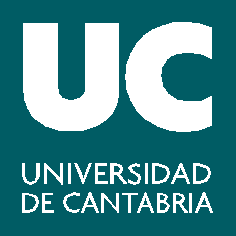 CONVENIO DE SUBVENCIÓN ERASMUS+ KA103 EDUCACIÓN SUPERIOR PARA ESTUDIOS, 2016-2017ANEXO AL CONVENIO DE SUBVENCIÓN EN CASO DE MODIFICACIÓN DEL PERIODO DE INTERCAMBIOCURSO ACADÉMICO: 
APELLIDOS Y NOMBRE DEL ALUMNO: 
UNIVERSIDAD DE DESTINO:Firma del alumno…………………………………………………….Visto Bueno Coordinador Académico 		Visto Bueno Coordinador AcadémicoUniversidad de Destino				Universidad de CantabriaFirma, fecha y sello				Firma, fecha y selloRemitir a:Oficina de Relaciones Internacionales, UC
alumnos.intercambio@unican.esAMPLIACIÓN SOLICITADA (marcar lo que proceda) Plazo: 20 de octubre de 2016AMPLIACIÓN SOLICITADA (marcar lo que proceda) Plazo: 20 de octubre de 2016AMPLIACIÓN SOLICITADA (marcar lo que proceda) Plazo: 20 de octubre de 2016AMPLIACIÓN SOLICITADA (marcar lo que proceda) Plazo: 20 de octubre de 2016AMPLIACIÓN SOLICITADA (marcar lo que proceda) Plazo: 20 de octubre de 2016TIPO DE AMPLIACIONTIPO DE AMPLIACIONPERIODO ADICIONAL SOLICITADOPERIODO ADICIONAL SOLICITADODOCUMENTACIÓN A APORTARTIPO DE AMPLIACIONTIPO DE AMPLIACIONDesde (formato día/mes/año)Hasta (formato día/mes/año)DOCUMENTACIÓN A APORTARAmpliación por calendario académicoCopia calendario académico universidad de destinoAmpliación por exámenesCopia calendario académico universidad de destino, con indicación fechas exámenesAmpliación de 1 a 2 cuatrimestresVisto bueno coordinadores académicos de destino y UCAmpliación por proyectoVisto bueno coordinadores académicosde destino y UCREDUCCIÓN SOLICITADA Plazo: 20 de octubre de 2016REDUCCIÓN SOLICITADA Plazo: 20 de octubre de 2016REDUCCIÓN SOLICITADA Plazo: 20 de octubre de 2016REDUCCIÓN SOLICITADA Plazo: 20 de octubre de 2016REDUCCIÓN SOLICITADA Plazo: 20 de octubre de 2016TIPO DE REDUCCIÓNTIPO DE REDUCCIÓNDesde (formato día/mes/año)Hasta (formato día/mes/año)Reducción de curso completo a un solo  cuatrimestreVisto bueno coordinadores académicos de destino y UC